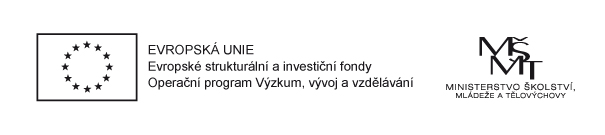 Vážená maminko/Vážený tatínku,  obracíme se na Vás s žádostí o vyplnění krátkého dotazníku, jehož cílem je zmapovat, jaká jsou dle Vás silná a slabá místa výuky ve škole, jaké jsou Vaše představy o fungující („ideální“) škole, jaké máte případně představy o alternativním způsobu výuky Vašeho dítěte/Vašich dětí.                                         				Děkujeme za Váš časMěsto Český Krumlov; Místní akční skupina Blanský les – Netolicko o. p. s. a PF JU v Č. Budějovicích1) Jste: 	a) žena			b) muž2) Váš věk:	a) do 25 let		b) 26 – 30 let		c) 31 -  36 let	          d) 37 a více let3) Vaše vzdělání: 	a) základní 	b) střední bez maturity      c) střední s maturitou      d) vysokoškolské4) Počet dětí, které navštěvují ZŠ:	a) 0 (teprve půjde/ou do ZŠ)      b) 1	   c) 2	    d) 3 a více5) Označte, pokud máte pocit, že třída, do které chodí/bude chodit vaše dítě, se vyznačuje především tímto znakem (na škále 0 – 5, kdy 0 znamená, že se to Vaší školy netýká, 1 – týká v malé míře až 5 – týká ve velké míře)6) Stáli byste, jako rodiče, o změnu vzdělávání svého dítěte?	a) ano    b) spíše ano    c) spíše ne	d) ne7) V případě, že by vznikla na Českokrumlovsku nová škola založená na zásadách tzv. alternativní pedagogiky, měli byste zájem do takové školy zařadit své dítě?    a) ano    b) spíše ano    c) spíše ne	d) ne8a) Pokud jste uvedli v předchozí otázce „ANO“, „SPÍŠE ANO“, jakou  částku byste byli ochotni měsíčně připlatit za takové vzdělávání Vašeho dítěte:a) 0 Kč     b) do 500 Kč     c) 600 – 1000 Kč    d) 1100 – 1500 Kč    e) 1600 – 2000 Kč	f) více než 2000 Kč 8b) A byli byste ochotni vozit své dítě/děti do takovéto školy? a) ano  b) spíše ano	  c) spíše ne     d) ne9) Rád/ráda bych, aby třída, do které chodí/bude chodit naše dítě (označte na škále 1 – 5 dle pocitu, kdy 1 – pro Vás nejméně významné, 5 – nejvíce významné):10) Učitel ve škole, kam bude chodit/chodí mé dítě, by měl především (stanovte, co by mělo být na prvním, druhém až osmém místě nejdůležitějších vlastností a schopností učitele, který bude učit/učí vaše dítě – můžete mít i stejné pořadí):…… Dokázat mé dítě motivovat k učení tak, aby se samo co nejvíce snažilo vše zvládat.…… Být trpělivý a respektovat rozdílné tempo práce i rozdílné talenty mezi dětmi.…… Být pro své žáky autoritou a umět se prosadit a udržet kázeň a disciplínu.…… Hodnotit mé dítě tak, aby vědělo, co umí a co ne a pochopilo, jak se zlepšit.…… Vycházet vstříc individuálním potřebám dětí.……  Být dobrým organizátorem práce mého dítěte i celé třídy. …… Mít perfektní znalosti v předmětech, které vyučuje.…… Umět vytvořit v dětském kolektivu přátelskou a spolupracující atmosféru.11) Co byste ještě chtěli sdělit, doplnit k tomu, jak je Vaše dítě vzděláváno a jaké máte případně představy?Škola vítá a podporuje aktivitu Vašeho dítěte/dětí – učitelé se chovají partnersky nikoliv nadřazeně0  1  2  3  4  5 Škola vítá a podporuje aktivitu rodičů – učitelé se k Vám chovají partnersky nikoliv nadřazeně0  1  2  3  4  5 Ve škole převládají moderní metody výuky – takové, při kterých je dětem dávám prostor k vlastní aktivitě0  1  2  3  4  5 Škola má výborné technické vybavení pro výuku – interaktivní tabule, počítače, tablety atp.0  1  2  3  4  5 Dítě je motivováno učitelem - spíše tím, čemu a jak se učí, než známkami0  1  2  3  4  5 Dítě je vedeno k samostatnosti, než k prosté poslušnosti0  1  2  3  4  5 Ve škole je respektována osobnost Vašeho dítěte, jeho individualita0  1  2  3  4  5 Pokroky Vašeho dítěte jsou hodnoceny ve vztahu k jeho osobnosti, nikoliv ve vztahu k ostatním spolužákům0  1  2  3  4  5 Žáci jsou vedeni ke spolupráci nikoliv k rivalitě0  1  2  3  4  5 Ve třídě převládají mezi dětmi přátelské vztahy0  1  2  3  4  5 Výuka se vyznačuje verbalismem – žáci si nic nezkouší, neexperimentují (tzv. není na to čas), veškerou látku  jen slovně popisují0  1  2  3  4  5 Po dětech se vyžaduje učení zpaměti, bez porozumění0  1  2  3  4  5 Ve třídě převládá jednotný způsob školního vyučování – všichni žáci se všechno učí stejně bez ohledu na jejich individuální zvláštnosti0  1  2  3  4  5 Jiným znakem, jakým?Jiným znakem, jakým?Chtěl bych/chtěla bych, aby učitel respektoval mé dítě takové, jaké je.1  2  3  4  5Chtěl bych/chtěla bych, aby učitel dokázal objevit a podporovat silné stránky mého dítěte.1  2  3  4  5Chtěl bych/chtěla bych, aby škola podporovala v mém dítěti pocit svobody a učila jej svobodnému chování, rozhodování a samostatnosti. 1  2  3  4  5Chtěl bych/chtěla bych, aby škola, do které bude chodit nebo chodí mé dítě, dbala na pozitivní vztahy učitelů k žákům.1  2  3  4  5Chtěl bych/chtěla bych, aby škola, do které bude chodit nebo chodí mé dítě, učila děti vzájemné spolupráci a podpoře.1  2  3  4  5Chtěl bych/chtěla bych, aby škola, do které bude chodit nebo chodí mé dítě, umožňovala dětem pracovat moderními způsoby (bádat, objevovat, pracovat na zajímavých poznávacích projektech, učit se hrami).1  2  3  4  5Chtěl bych/chtěla bych, aby se škola, do které bude chodit nebo chodí mé dítě, od ostatních odlišovala pozitivním klimatem, přívětivou atmosférou, osobními vztahy k dětem i k nám rodičům. 1  2  3  4  5Chtěl bych/chtěla bych, aby škola dokázala mému dítěti vštípit pravidla slušného chování a dovedla prosadit fungující pravidla soužití žáků ve třídě.1  2  3  4  5Chtěl bych/chtěla bych, aby učitel vyžadoval přísnou kázeň a respekt ke své osobě.1  2  3  4  5Chtěl bych/chtěla bych, aby moje dítě často psalo prověrky a bylo zkoušeno, abych věděl/a, kolik toho zná.1  2  3  4  5Chtěl bych/chtěla bych, aby škola fungovala tak, jako když jsem do ní chodil/a já1  2  3  4  5Jiný požadavek, jaký?Jiný požadavek, jaký?